Research Card DeckHolocaust ResearchHolocaust ResearchVictim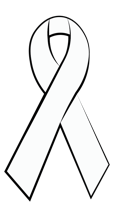 Dr. Franz GoldbergerHolocaust ResearchHolocaust ResearchVictimIsadore FrenkielHolocaust ResearchHolocaust ResearchVictimOssiStojkaHolocaust ResearchHolocaust ResearchVictimMoshe LevinHolocaust ResearchHolocaust ResearchVictimRobertDesnosHolocaust ResearchHolocaust ResearchVictimCarl Von OssietzkyHolocaust ResearchHolocaust ResearchVictimYitskhokRudashevskiHolocaust ResearchHolocaust ResearchVictimRywka LipszycHolocaust ResearchHolocaust ResearchSurvivor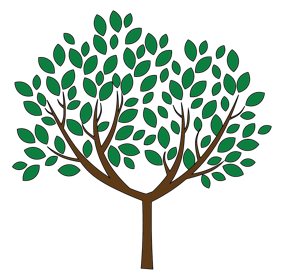 WladyslawSzpilmanHolocaust ResearchHolocaust ResearchVictimPeterWilhelmPollmannsHolocaust ResearchHolocaust ResearchVictimSzeina Katzenelen-boigenHolocaust ResearchHolocaust ResearchSurvivorTomLantosHolocaust ResearchHolocaust ResearchSurvivorKlausLangerHolocaust ResearchHolocaust ResearchSurvivorEva UntermanHolocaust ResearchHolocaust ResearchSurvivorNesse GodinHolocaust ResearchHolocaust ResearchSurvivorMarianneWinterHolocaust ResearchHolocaust ResearchSurvivorStefan MoiseHolocaust ResearchHolocaust ResearchSurvivorMaxGlaubenHolocaust ResearchHolocaust ResearchSurvivorJozsefForgacsHolocaust ResearchHolocaust ResearchRescuer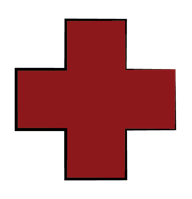 45thInfantryDivisionHolocaust ResearchHolocaust ResearchRescuerChiuneSugiharaHolocaust ResearchHolocaust ResearchSurvivorThomasDoeppnerHolocaust ResearchHolocaust ResearchRescuerHannahSeneshHolocaust ResearchHolocaust ResearchRescuerSirNicholasWintonHolocaust ResearchHolocaust ResearchRescuerRaoulWallenbergHolocaust ResearchHolocaust ResearchRescuerFatherJacques(LucienBunel)Holocaust ResearchHolocaust ResearchRescuerMordechaiAnielewiczHolocaust ResearchHolocaust ResearchRescuerAlexander“Sasha”PecherskyHolocaust ResearchHolocaust ResearchRescuerFeng-ShanHoHolocaust ResearchHolocaust ResearchRescuerTosiaAltman